Early Years                                                                           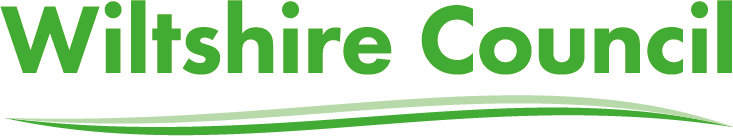 Phonics Play: www.phonicsplay.co.ukInteractive resources and games for children and information for parents to support learning.Mr Thorne Does Phonics: https://www.youtube.com/user/breakthruchrisVideos to support the teaching of phonics as well as support on grammar teaching.www.nationalliteracytrust.org.ukSmall talk – is a new project which helps parents turn the activities they are already doing with their child every day into new opportunities to build their child’s language skillswww.purplemash.comNumber Blocks: https://www.bbc.co.uk/iplayer/group/b08bzfnhLearning about numbers and counting for EYFS.First4maths: http://www.first4maths.co.uk/product/year-eyfs-creative-at-home-free/Link to creative ideas for Maths at home for EYFS age children.NRich: https://nrich.maths.org/early-yearsEarly Years Home page for maths activities.CBeebies: https://www.bbc.co.uk/tv/cbeebiesLinks to a whole host of educational programsCBeebies Stories: https://www.bbc.co.uk/cbeebies/storiesWatch and interact with fun stories for young children from your favourite CBeebies shows.Alpha Blocks: https://www.bbc.co.uk/iplayer/episodes/b01cz0p1/alphablocksPlay along with the fun and friendly letters of the alphabet as they work together to make words and tell stories using phonics.BBC Nursery Rhymes and Songs: https://www.bbc.co.uk/teach/school-radio/nursery-rhymes-songs-index/zhwdgwxAnimations of some of the best-known traditional nursery rhymes, many sung by BBC Children's TV presenters, with music that your children will love! They're an ideal resource to support a range of Early Years objectives, whether used in a nursery, reception class, or at home.BBC Literacy: https://www.bbc.co.uk/programmes/articles/5lLPPGClCvFQZ41WVC9rxjm/english
School Radio offers a number of teaching resources to support the primary English curriculum.Zog Home Learning Activity: https://resource-bank.scholastic.co.uk/resources/417184Nature Detectives: https://naturedetectives.woodlandtrust.org.uk/naturedetectives/activities/Fun, simple activities to help kids of all ages learn about nature. Get creative with crafts, identify trees and animals, and discover practical ways to help wildlife.
Outdoor Classroom Day: https://outdoorclassroomday.com/resources/www.muddyfaces.orgFull of fun activities to do in garden and outdoor places to visitwww.hungrylittlemindscampaign.gov.ukGames and activities parents can do at home with their childrenwww.NCTEM.org.ukRange of hands on, fun maths activities -click on EYFS tabwww.booktrust.org.ukRange of fun activities that promotes early literacy skillshttps://www.booktrust.org.uk/booklists/1/100-best-0-5/100 key story books for under-fives ordered by agewww.ican.org.ukRange of activities to support early communication skills by age/stagewww.imaginationtree.orgFull of creative ideas and activities (including variations based on traditional playdough recipe)www.ABCDoes.org50 fantastic ideas to try at home!http://www.crickweb.co.uk/Early-Years.htmlRange of free educational games to downloadhttp://www.poissonrouge.com/Fun ways of learning French with under fiveshttps://www.bbc.co.uk/cbeebies/shows/numberblocksonline games and puzzles to promote mathematical developmenthttp://www.bbc.co.uk/schools/numbertime/index.shtmlhttp://www.bbc.co.uk/schools/websites/eyfs/Range of cross curricular games and activitieswww.cosmickids.comRange of short story-based yoga sessions to promote well-being and relaxation for under fiveswww.familygonoodle.comRange of fun physical dance-based activities for families with children in Reception/KS1www.tts-group.co.uk/home+learning+activities.html       A good booklet for EY’s from TTS – There is also a KS1 and KS2 version.